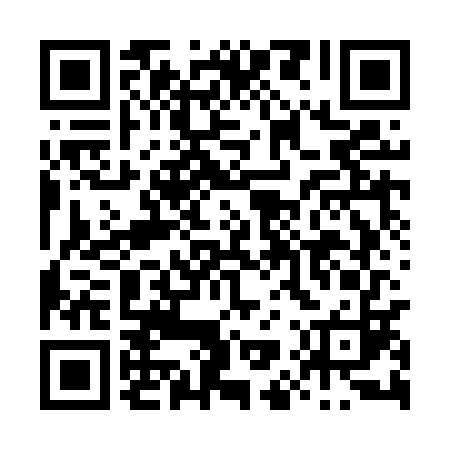 Prayer times for Lipowo Kurkowskie, PolandMon 1 Apr 2024 - Tue 30 Apr 2024High Latitude Method: Angle Based RulePrayer Calculation Method: Muslim World LeagueAsar Calculation Method: HanafiPrayer times provided by https://www.salahtimes.comDateDayFajrSunriseDhuhrAsrMaghribIsha1Mon4:056:1112:425:087:149:122Tue4:026:0812:425:097:169:153Wed3:596:0612:415:117:189:174Thu3:566:0312:415:127:209:205Fri3:526:0112:415:137:229:226Sat3:495:5912:405:157:239:257Sun3:465:5612:405:167:259:278Mon3:435:5412:405:177:279:309Tue3:395:5212:405:197:299:3210Wed3:365:4912:395:207:319:3511Thu3:335:4712:395:217:329:3812Fri3:295:4412:395:227:349:4113Sat3:265:4212:395:247:369:4314Sun3:225:4012:385:257:389:4615Mon3:195:3812:385:267:409:4916Tue3:155:3512:385:277:429:5217Wed3:125:3312:385:297:439:5518Thu3:085:3112:375:307:459:5819Fri3:055:2812:375:317:4710:0120Sat3:015:2612:375:327:4910:0421Sun2:575:2412:375:337:5110:0722Mon2:535:2212:375:347:5310:1123Tue2:495:2012:365:367:5410:1424Wed2:455:1712:365:377:5610:1725Thu2:415:1512:365:387:5810:2126Fri2:375:1312:365:398:0010:2427Sat2:335:1112:365:408:0210:2828Sun2:295:0912:365:418:0310:3129Mon2:255:0712:355:428:0510:3530Tue2:235:0512:355:448:0710:39